                               МДОУ Детский сад №184              Познавательно творческий проект      «Путешествие по сказкам К.Чуковского».                                                                                               Выполнила:                                                                                                              Воспитатель                                                                                          Ермоленко И.В.                                                     г Ярославль 2022Корней Чуковский - один из любимых детских авторов. Кто же не знаетМуху Цокотуху, Мойдодыра, бабушку Федору и других персонажей КорнеяИвановича Чуковского? Его произведения написаны простым детскимязыком, эмоциональным доступным для детей, легко воспринимаются, ведьК.И. Чуковский в своих сказках – играет с малышами, и для маленькихслушателей чтение этих сказок превращается в забавную игру. Но в то жевремя они очень ценны с точки зрения воспитания в детях бережногоотношения к вещам, своему здоровью и внешнему виду, развития в детяхумения постоять за себя, воспитания желания помочь слабому.Корней Иванович Чуковский писал, что цель сказочника – «воспитать в ребенке человечность – эту дивную способность человека волноваться чужим несчастьям, радоваться радостям другого, переживать чужую судьбу, как свою». Сказка способствует всестороннему развитию личности, помогает не только овладевать речью и развивать творческие способности, но и познавать окружающий мир. Произведения К. И. Чуковского имеют огромное воспитательное, образовательное и эстетическое значение, т. к. они расширяют кругозор ребенка, воздействуют на личность дошкольника, развивают умение тонко чувствовать форму и ритм родного языка. С этой целью мною был разработан и реализован проект «Удивительный мир сказок К.И. Чуковского.Цель проекта: Развитие устойчивого интереса к чтению художественной литературы в процессе знакомства с творчеством Корнея Ивановича Чуковского.Задачи проекта:Образовательные:Расширить знания детей о творчестве К.И. Чуковского, повысить интерес к книге.Расширить круг знаний об окружающем мире, углубить знания детей о животном мире через произведения К.И.Чуковского.
Обогатить словарный запас детей, развить речь, привить навыки культуры речи, научить правильно, использовать интонацию, регулировать громкость голоса и темп речи.Развивающие:Развивать и поддерживать у детей устойчивый интерес к творчеству К. И. Чуковского.Формировать у детей эмоционально-образное восприятие произведений через художественное описание образов.Способствовать развитию творческих способностей, памяти, речи, внимания.Развивать интерес к иллюстрациям художников-иллюстраторов детской книги.Воспитательные:Воспитывать нравственные основы личности дошкольника через восприятия произведений К. И. Чуковского.Воспитывать уважение к сверстникам, умение проявлять взаимопомощь в совместной коллективной деятельности.Вид проекта: педагогический, познавательно - творческий.Продолжительность: 15 марта - 30 марта (краткосрочный)Участники проекта: родители, воспитатели, дети средней группы.Возраст детей: 4-5 лет.Ожидаемый результат:повышение интереса детей к книге, творчеству К.И. Чуковского;развитие творческих способностей, коммуникативных навыков, связной речи, пополнение словаря;расширение кругозора детей;узнавание и называние прочитанных сказочных произведений, их автора, персонажей, морали;повышение интереса родителей к семейному чтению.Этапы работы над проектомПланирование и организация деятельностиПросвещать родителей.3Создание библиотеки со  сказками и стихотворениями К.И.Чуковского.Создать в группе необходимые условия по ознакомлению детей с творчеством К.И.Чуковского.Продолжать формировать у родителей и детей желание принимать участие в проведении мероприятий в группе.2 этап   - основной4Рассматривание книг, иллюстраций по произведениям К.И.ЧуковскогоРазвивать у детей интерес к книгам.5Оформление книжного уголка.Создать условия по реализации проекта. Развивать интерес к книгам.6Экскурсия в библиотеку «Литературное путешествие по сказкам К.И. Чуковского»Познакомить  детей с творчеством писателя, вызвать  интерес к литературному слову.7Чтение сказок К.И.Чуковского: «Телефон»,         «Муха-цокотуха», «Путаница», «Краденое солнце»,  «Мойдодыр», «Тараканище», «Доктор Айболит», «Федорино горе», «Чудо-дерево». Чтение и прослушивание  стихотворений К.И.Чуковского.Пробуждать и поддерживать интерес к художественной литературе. Формировать умение слушать произведения, развивать память и внимательность. Учить понимать идею произведения. Развивать умение оценивать поступки героев.8 Просмотр мультфильмов по произведениям К.И.Чуковского: «Мойдодыр»,  «Телефон», «Айболит» и др.Продолжить формировать заинтересованное отношение к творчеству К.И.Чуковского9Вечер загадок «Угадай и ответь».Развивать у детей логическое мышление при отгадывании загадок. Способствовать расширению кругозора детей, сообразительности, смекалки, развивать познавательный интерес.10Подвижные игры: «Воробей и звери» («Тараканище»), «Каравай» («Муха-цокотуха»), «По ровненькой дорожке» («Федорино горе»).Способствовать реализации потребности детей в двигательной активности, развивать физические качества, творчество в изображении героев сказок.11Оформление альбома «Путешествие по сказкам К.И.Чуковского».Оформить рисунки к произведениям в альбом.12Дидактическая игра «Отгадай сказку по иллюстрации».Выявить у детей умение узнавать и называть произведения К.И.Чуковского по иллюстрациям.3-й этап  -  заключительный14Итоговое занятие «Праздник для детей по сказкам К.И. Чуковского»Выявить у детей  знания произведений К.И.Чуковского, умение узнавать произведения по отрывкам. Активизировать речь детей.15Оформление семейной творческой выставки «Герои сказок К.И. Чуковского».16Обработка и оформление материалов проекта Реализация проекта в разных формах и видах деятельности с учетом интеграции образовательных областей:Познавательное развитие:Знакомство с жизнью и творчеством Корнея Ивановича Чуковского (Приложение 1).Отгадывание загадок К. И. Чуковского.Знакомство с разными представителями животного мира при помощи произведений К.Чуковского.Знакомство с правилами обращения с книгой.Дидактические игры «Угадай, к какой сказке иллюстрация», «Узнай героя сказки по описанию», «Опиши, чтобы узнали дети».Речевое развитие:Ознакомление с художественной литературой. Предполагается не только непосредственное чтение, но и вся работа над прочитанными произведениями:«Доктор Айболит», «Мойдодыр», «Федорино горе», «Муха Цокотуха», «Краденое солнце», «Тараканище».Заучивание стихотворения «Чудо-дерево», отрывков из сказок К.Чуковского (Приложение 5).Драматизация сюжетов сказок К.Чуковского.Социально-коммуникативное развитие:Наведем порядок в книжном уголке, вымоем кукольную посуду.Знакомство с профессией ветеринара.Знакомство с профессией иллюстратора.Правила безопасного поведения на примере сказок Корнея Ивановича Чуковского.Игры на основе сюжетов сказок и стихов. Сюжетно-ролевая игра «Доктор Айболит», «В гостях у Мухи Цокотухи», «Испорченный телефон».4.Физическое развитие:Формирование культурно-гигиенических навыков на основе произведений К.Чуковского «Мойдодыр», «Федорино горе».Проведение физкультминуток: «Скрюченная песня», «Доктор Айболит».Художественно-эстетическое развитие:Рассматривание иллюстраций разных художников к произведениям К.Чуковского (Приложение 4).Рисование: «Платье для Мухи Цокотухи» (Приложение 2), «Тараканище», «Любимый герой сказки», «Краденое солнце».Лепка: «Посуда для бабушки Федоры», «Крокодил» (Приложение 3).Аппликация: Коллективная работа «Чудо Дерево».Приложение 1 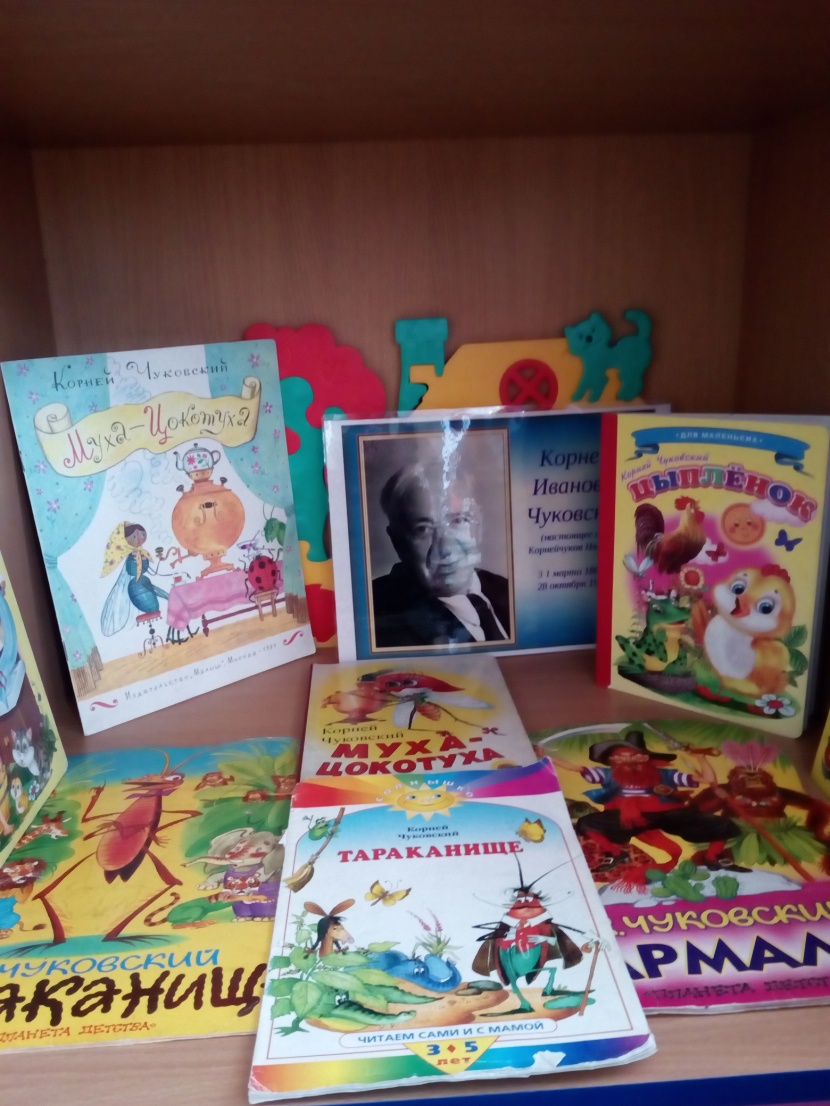 Приложение 2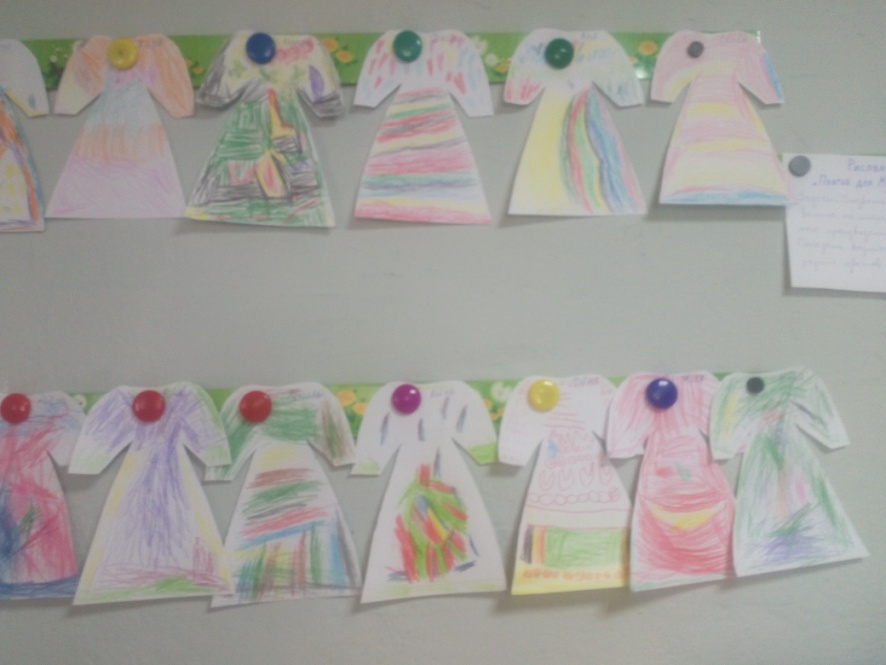 Приложение 3															Приложение 4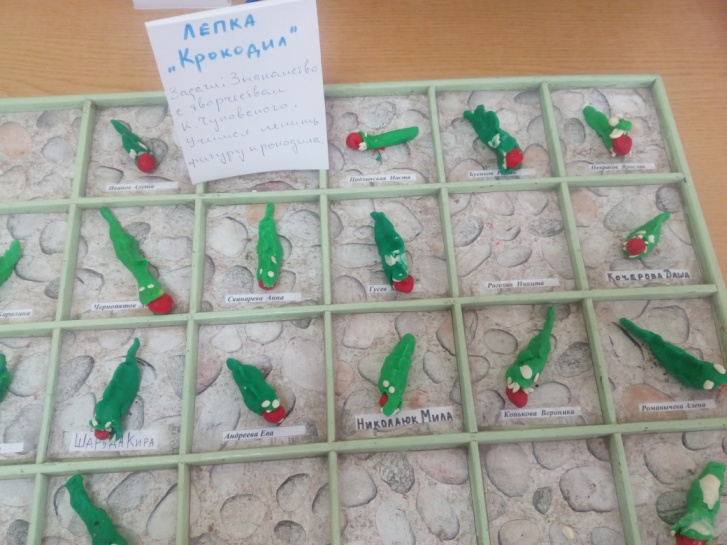 							Приложение 5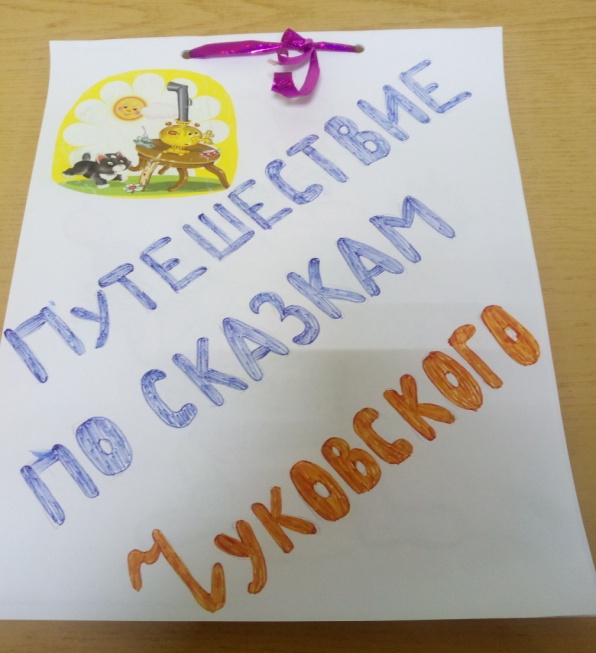 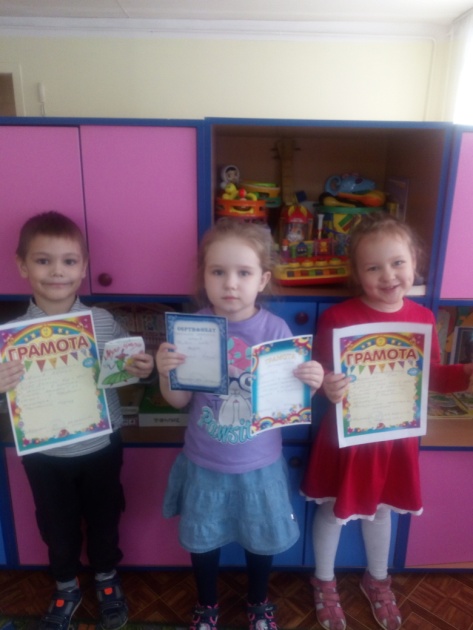 